Comune di Colleferro ---.....PROVINCIA DI ROMA ·L'Amministrazione 	Comun,ale	in	collaborazione 	con	l'AziendaSpeciale Sèrvizi Comuni informa la cittadinanza che nei giorni diSABATO 1  E DOMENICA 2 NOVEMBRE 201- .&dalle ore 9.00 alle ore 12.30 e dalle ore 14.00' alle ore 17.30sarà attivo un servizio diTRASPORTO GRATUITO·P 	E	O IL	O	A 	E CIMITEROrivolto ai cittadini con difficoltà di deambulazioneo sostanzialmente privi della rete sociale.Una navetta partirà dai luoghi di raccordo come di seguito indicato.PARTENZA PER IL CIMITEROh.   9.00 Murillo (punto di incontro edicola)h.   9.10 Piazza A.Moro (punto diincontro Bar Jolly)h.   9.15 L.go Oberdan ·Cimitero (punto di incontro edicola)h.   9.30 Loc IV Km ·Cimitero (punto diincontro P.za s.Benedetto)h.   9.45 Colleferro Scalo (punto diincontro Bar Garibaldi)h.   9.50 Colosseo (punto di incontro Tabaccheria)h.   9.55 Piazza Cadutidi Nassirya (punto di incontro Pizzeria)h. 10.00 Via Bracchi (punto di incontro Chiesa S. Bruno)h.10.1O Murillo (punto diincontro edicola)h.·10.15 Piazza A. Moro (punto diincontro Bar Jolly)h. 10.20 L.go Oberdan ·Cimitero (punto di incontro edicola)h. 10.35  Colleferro Scalo (punto diincontro Bar Garibaldi)h. 10.40  Colosseo (punto di incontro Bar)h. 10.45  Piazza Caduti diNassirya (punto di incontro Pizzeria)h. 10.50 Via Bracchi·Cimitero (punto di incontro Chiesa S. Bruno)h. 14.00 Murillo (punto di incontro edicola)h. 14.05 Piazza A. Moro (punto di incontro Bar Jolly)h. 14.1O L.go Oberdan ·Cimitero (punto di incontro edicola) 	.h. 14.35 Loc. IV Km ·Cimitero  (punto di incontro P.za s. Benedetto)h. 14.40  Colleferro Scalo (punto diincontro Bar Garibaldi)h. 14.45 Colosseo (punto di incontro Tabaccheria)h. 14.50 Piazza Caduti diNassirya (punto di incontro Pizzeria)b. 15.00 Via Bracchi(punto di incontro Chiesa S. Bruno)h. 15.05  Murillo (punto diincontro edicola)h. 15.1O Piazza A. Moro (punto di incontro Bar Jolly)h. 15.15  L.go Oberdan ·Cimitero (punto di incontro Edicola)h. 15.30  Colleferro Scalo (punto di incontro Bar Garibaldi)h. 15.35  Colosseo (punto di incontro Tabaccheria)h. 15.40  Piazza Caduti diNassirya (punto di incontro Pizzeria)h. 15.50 Via Bracchi·Cimitero (punto diincontro Chiesa S. Bruno)L'Assessore alle Politiche Sociali e Piano di ZonaPaolo Giorgio VitielloRITORNO DAL CIMITEROh. 11.1O  Cimitero per  Murillo, Piazza A. Moro (h. 11.15),L.go Oberdan (h. 11.20)h. 11.30 Cimitero ·Loc. IV Km • Cimiteroh. 11.45 Cimitero per Colleferro Scalo, Colosseo (h.11.50),Piazza Cadutidi Nassirya {h. 11.55),Via Bracchi (h.13.05)h. 12.1O Cimitero per  Murillo, Piazza A. Moro(h.12.20),L.go Oberdan (h.12.25), Cimiteroh. 12.40 Cimitero per Colleferro Scalo, Colosseo {h.12.45),Piazza Cadutidi Nassirya (h. 12.50),Via Bracchi (h. 13.00)h. 16.00  Cimitero per  Murillo, Piazza A. Moro (h. 16.10),L.go Oberdan (h. 16.15), Cimiteroh.16.25 Cimitero per Colleferro Scalo, Colosseo {h.16.30),Piazza Cadutidi Nassirya {h.16.35),Via Bracchi(h. 16.45), Loc. IV Km (h.16.50)h. 17.05 Cimitero per Murillo, Piazza A. Moro {h. 17.10) ,L.go Oberdan {h.17.15)h. 17.25   Cimitero per Colleferro Scalo, Colosseo (h.17.35),Piazza Caduti diNassirya (h.17.45),Via Bracchi (h. 17.55) 	'11 SindacoMario Cacciottiwww.comune.colleferro.rm.it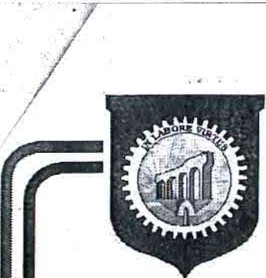 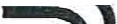 